Teaching and Learning Program for the Elements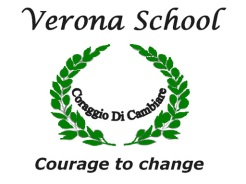 Teaching and Learning ProgramTeaching and Learning ProgramTeaching and Learning ProgramTeaching and Learning ProgramTeaching and Learning ProgramTeaching and Learning ProgramTeaching and Learning ProgramTeaching and Learning ProgramTeaching and Learning ProgramTeaching and Learning ProgramTeaching and Learning ProgramTeaching and Learning ProgramTeaching and Learning ProgramTeaching and Learning ProgramTeaching and Learning ProgramTitle/Type of Unit: MacBethProgram Risk Level:  LowTitle/Type of Unit: MacBethProgram Risk Level:  LowTitle/Type of Unit: MacBethProgram Risk Level:  LowTitle/Type of Unit: MacBethProgram Risk Level:  LowTitle/Type of Unit: MacBethProgram Risk Level:  LowTitle/Type of Unit: MacBethProgram Risk Level:  LowTitle/Type of Unit: MacBethProgram Risk Level:  LowTitle/Type of Unit: MacBethProgram Risk Level:  LowTitle/Type of Unit: MacBethProgram Risk Level:  LowTitle/Type of Unit: MacBethProgram Risk Level:  LowDuration: 3 weeksByDuration: 3 weeksByDuration: 3 weeksByDuration: 3 weeksByDuration: 3 weeksBySyllabus OutcomesStage A student:EN2-6B - identifies the effect of purpose and audience on spoken texts, distinguishes between different forms of English and identifies organisational patterns and featuresEN5-6C - investigates the relationships between and among textsA student:EN2-6B - identifies the effect of purpose and audience on spoken texts, distinguishes between different forms of English and identifies organisational patterns and featuresEN5-6C - investigates the relationships between and among textsA student:EN2-6B - identifies the effect of purpose and audience on spoken texts, distinguishes between different forms of English and identifies organisational patterns and featuresEN5-6C - investigates the relationships between and among textsA student:EN2-6B - identifies the effect of purpose and audience on spoken texts, distinguishes between different forms of English and identifies organisational patterns and featuresEN5-6C - investigates the relationships between and among textsA student:EN2-6B - identifies the effect of purpose and audience on spoken texts, distinguishes between different forms of English and identifies organisational patterns and featuresEN5-6C - investigates the relationships between and among textsA student:EN2-6B - identifies the effect of purpose and audience on spoken texts, distinguishes between different forms of English and identifies organisational patterns and featuresEN5-6C - investigates the relationships between and among textsA student:EN2-6B - identifies the effect of purpose and audience on spoken texts, distinguishes between different forms of English and identifies organisational patterns and featuresEN5-6C - investigates the relationships between and among textsA student:EN2-6B - identifies the effect of purpose and audience on spoken texts, distinguishes between different forms of English and identifies organisational patterns and featuresEN5-6C - investigates the relationships between and among textsA student:EN2-6B - identifies the effect of purpose and audience on spoken texts, distinguishes between different forms of English and identifies organisational patterns and featuresEN5-6C - investigates the relationships between and among textsA student:EN2-6B - identifies the effect of purpose and audience on spoken texts, distinguishes between different forms of English and identifies organisational patterns and featuresEN5-6C - investigates the relationships between and among textsA student:EN2-6B - identifies the effect of purpose and audience on spoken texts, distinguishes between different forms of English and identifies organisational patterns and featuresEN5-6C - investigates the relationships between and among textsA student:EN2-6B - identifies the effect of purpose and audience on spoken texts, distinguishes between different forms of English and identifies organisational patterns and featuresEN5-6C - investigates the relationships between and among textsA student:EN2-6B - identifies the effect of purpose and audience on spoken texts, distinguishes between different forms of English and identifies organisational patterns and featuresEN5-6C - investigates the relationships between and among textsA student:EN2-6B - identifies the effect of purpose and audience on spoken texts, distinguishes between different forms of English and identifies organisational patterns and featuresEN5-6C - investigates the relationships between and among textsA student:EN2-6B - identifies the effect of purpose and audience on spoken texts, distinguishes between different forms of English and identifies organisational patterns and featuresEN5-6C - investigates the relationships between and among textsConnectednessWhy does this learning matter?Students learn to:Acknowlege the cultural changes in literatureRead Shakespearean languageUnderstand developing themesLink main characters to other people and charactersStudents learn to:Acknowlege the cultural changes in literatureRead Shakespearean languageUnderstand developing themesLink main characters to other people and charactersStudents learn to:Acknowlege the cultural changes in literatureRead Shakespearean languageUnderstand developing themesLink main characters to other people and charactersStudents learn to:Acknowlege the cultural changes in literatureRead Shakespearean languageUnderstand developing themesLink main characters to other people and charactersStudents learn to:Acknowlege the cultural changes in literatureRead Shakespearean languageUnderstand developing themesLink main characters to other people and charactersStudents learn to:Acknowlege the cultural changes in literatureRead Shakespearean languageUnderstand developing themesLink main characters to other people and charactersStudents learn to:Acknowlege the cultural changes in literatureRead Shakespearean languageUnderstand developing themesLink main characters to other people and charactersStudents learn about:Macbeth chararcters and traitsOrientation and setting of MacbethTraditional Shakespearean in the Renaissance periodStudents learn about:Macbeth chararcters and traitsOrientation and setting of MacbethTraditional Shakespearean in the Renaissance periodStudents learn about:Macbeth chararcters and traitsOrientation and setting of MacbethTraditional Shakespearean in the Renaissance periodStudents learn about:Macbeth chararcters and traitsOrientation and setting of MacbethTraditional Shakespearean in the Renaissance periodStudents learn about:Macbeth chararcters and traitsOrientation and setting of MacbethTraditional Shakespearean in the Renaissance periodStudents learn about:Macbeth chararcters and traitsOrientation and setting of MacbethTraditional Shakespearean in the Renaissance periodStudents learn about:Macbeth chararcters and traitsOrientation and setting of MacbethTraditional Shakespearean in the Renaissance periodStudents learn about:Macbeth chararcters and traitsOrientation and setting of MacbethTraditional Shakespearean in the Renaissance periodBackground and Key IdeasStudents are exposed to Shakespeare and explore the language used, historical aspects, themes and characters. They take part in literacy group lessons that give them to opportunity to expand their language and comprehension skills.  Shakespeare is part of the curriculum for stage 5. The study of Macbeth, although challenging, has many themes that are current in today’s world, including conspiracy and violence. Students are exposed to Shakespeare and explore the language used, historical aspects, themes and characters. They take part in literacy group lessons that give them to opportunity to expand their language and comprehension skills.  Shakespeare is part of the curriculum for stage 5. The study of Macbeth, although challenging, has many themes that are current in today’s world, including conspiracy and violence. Students are exposed to Shakespeare and explore the language used, historical aspects, themes and characters. They take part in literacy group lessons that give them to opportunity to expand their language and comprehension skills.  Shakespeare is part of the curriculum for stage 5. The study of Macbeth, although challenging, has many themes that are current in today’s world, including conspiracy and violence. Students are exposed to Shakespeare and explore the language used, historical aspects, themes and characters. They take part in literacy group lessons that give them to opportunity to expand their language and comprehension skills.  Shakespeare is part of the curriculum for stage 5. The study of Macbeth, although challenging, has many themes that are current in today’s world, including conspiracy and violence. Students are exposed to Shakespeare and explore the language used, historical aspects, themes and characters. They take part in literacy group lessons that give them to opportunity to expand their language and comprehension skills.  Shakespeare is part of the curriculum for stage 5. The study of Macbeth, although challenging, has many themes that are current in today’s world, including conspiracy and violence. Students are exposed to Shakespeare and explore the language used, historical aspects, themes and characters. They take part in literacy group lessons that give them to opportunity to expand their language and comprehension skills.  Shakespeare is part of the curriculum for stage 5. The study of Macbeth, although challenging, has many themes that are current in today’s world, including conspiracy and violence. Students are exposed to Shakespeare and explore the language used, historical aspects, themes and characters. They take part in literacy group lessons that give them to opportunity to expand their language and comprehension skills.  Shakespeare is part of the curriculum for stage 5. The study of Macbeth, although challenging, has many themes that are current in today’s world, including conspiracy and violence. Students are exposed to Shakespeare and explore the language used, historical aspects, themes and characters. They take part in literacy group lessons that give them to opportunity to expand their language and comprehension skills.  Shakespeare is part of the curriculum for stage 5. The study of Macbeth, although challenging, has many themes that are current in today’s world, including conspiracy and violence. Students are exposed to Shakespeare and explore the language used, historical aspects, themes and characters. They take part in literacy group lessons that give them to opportunity to expand their language and comprehension skills.  Shakespeare is part of the curriculum for stage 5. The study of Macbeth, although challenging, has many themes that are current in today’s world, including conspiracy and violence. Students are exposed to Shakespeare and explore the language used, historical aspects, themes and characters. They take part in literacy group lessons that give them to opportunity to expand their language and comprehension skills.  Shakespeare is part of the curriculum for stage 5. The study of Macbeth, although challenging, has many themes that are current in today’s world, including conspiracy and violence. Students are exposed to Shakespeare and explore the language used, historical aspects, themes and characters. They take part in literacy group lessons that give them to opportunity to expand their language and comprehension skills.  Shakespeare is part of the curriculum for stage 5. The study of Macbeth, although challenging, has many themes that are current in today’s world, including conspiracy and violence. Students are exposed to Shakespeare and explore the language used, historical aspects, themes and characters. They take part in literacy group lessons that give them to opportunity to expand their language and comprehension skills.  Shakespeare is part of the curriculum for stage 5. The study of Macbeth, although challenging, has many themes that are current in today’s world, including conspiracy and violence. Students are exposed to Shakespeare and explore the language used, historical aspects, themes and characters. They take part in literacy group lessons that give them to opportunity to expand their language and comprehension skills.  Shakespeare is part of the curriculum for stage 5. The study of Macbeth, although challenging, has many themes that are current in today’s world, including conspiracy and violence. Students are exposed to Shakespeare and explore the language used, historical aspects, themes and characters. They take part in literacy group lessons that give them to opportunity to expand their language and comprehension skills.  Shakespeare is part of the curriculum for stage 5. The study of Macbeth, although challenging, has many themes that are current in today’s world, including conspiracy and violence. Students are exposed to Shakespeare and explore the language used, historical aspects, themes and characters. They take part in literacy group lessons that give them to opportunity to expand their language and comprehension skills.  Shakespeare is part of the curriculum for stage 5. The study of Macbeth, although challenging, has many themes that are current in today’s world, including conspiracy and violence. Literacy ContinuumReading TextsComprehensionComprehensionVocabulary KnowledgeVocabulary KnowledgeAspects of WritingAspects of WritingAspects of WritingAspects of SpeakingAspects of SpeakingAspects of SpeakingPhonicsPhonemic AwarenessPhonemic AwarenessConcepts About PrintLiteracy ContinuumClusters: Reading texts (11), Comprehension (10), Vocabulary knowledge (10)Activities linked to program to increase learning: Reading texts; Macbeth summary and some scenes from the play, Comprehension; understanding the themes, main words and character traits Vocabulary knowledge; all activities, but learning the Shakespearean language and relating it to modern language.Clusters: Reading texts (11), Comprehension (10), Vocabulary knowledge (10)Activities linked to program to increase learning: Reading texts; Macbeth summary and some scenes from the play, Comprehension; understanding the themes, main words and character traits Vocabulary knowledge; all activities, but learning the Shakespearean language and relating it to modern language.Clusters: Reading texts (11), Comprehension (10), Vocabulary knowledge (10)Activities linked to program to increase learning: Reading texts; Macbeth summary and some scenes from the play, Comprehension; understanding the themes, main words and character traits Vocabulary knowledge; all activities, but learning the Shakespearean language and relating it to modern language.Clusters: Reading texts (11), Comprehension (10), Vocabulary knowledge (10)Activities linked to program to increase learning: Reading texts; Macbeth summary and some scenes from the play, Comprehension; understanding the themes, main words and character traits Vocabulary knowledge; all activities, but learning the Shakespearean language and relating it to modern language.Clusters: Reading texts (11), Comprehension (10), Vocabulary knowledge (10)Activities linked to program to increase learning: Reading texts; Macbeth summary and some scenes from the play, Comprehension; understanding the themes, main words and character traits Vocabulary knowledge; all activities, but learning the Shakespearean language and relating it to modern language.Clusters: Reading texts (11), Comprehension (10), Vocabulary knowledge (10)Activities linked to program to increase learning: Reading texts; Macbeth summary and some scenes from the play, Comprehension; understanding the themes, main words and character traits Vocabulary knowledge; all activities, but learning the Shakespearean language and relating it to modern language.Clusters: Reading texts (11), Comprehension (10), Vocabulary knowledge (10)Activities linked to program to increase learning: Reading texts; Macbeth summary and some scenes from the play, Comprehension; understanding the themes, main words and character traits Vocabulary knowledge; all activities, but learning the Shakespearean language and relating it to modern language.Clusters: Reading texts (11), Comprehension (10), Vocabulary knowledge (10)Activities linked to program to increase learning: Reading texts; Macbeth summary and some scenes from the play, Comprehension; understanding the themes, main words and character traits Vocabulary knowledge; all activities, but learning the Shakespearean language and relating it to modern language.Clusters: Reading texts (11), Comprehension (10), Vocabulary knowledge (10)Activities linked to program to increase learning: Reading texts; Macbeth summary and some scenes from the play, Comprehension; understanding the themes, main words and character traits Vocabulary knowledge; all activities, but learning the Shakespearean language and relating it to modern language.Clusters: Reading texts (11), Comprehension (10), Vocabulary knowledge (10)Activities linked to program to increase learning: Reading texts; Macbeth summary and some scenes from the play, Comprehension; understanding the themes, main words and character traits Vocabulary knowledge; all activities, but learning the Shakespearean language and relating it to modern language.Clusters: Reading texts (11), Comprehension (10), Vocabulary knowledge (10)Activities linked to program to increase learning: Reading texts; Macbeth summary and some scenes from the play, Comprehension; understanding the themes, main words and character traits Vocabulary knowledge; all activities, but learning the Shakespearean language and relating it to modern language.Clusters: Reading texts (11), Comprehension (10), Vocabulary knowledge (10)Activities linked to program to increase learning: Reading texts; Macbeth summary and some scenes from the play, Comprehension; understanding the themes, main words and character traits Vocabulary knowledge; all activities, but learning the Shakespearean language and relating it to modern language.Clusters: Reading texts (11), Comprehension (10), Vocabulary knowledge (10)Activities linked to program to increase learning: Reading texts; Macbeth summary and some scenes from the play, Comprehension; understanding the themes, main words and character traits Vocabulary knowledge; all activities, but learning the Shakespearean language and relating it to modern language.Clusters: Reading texts (11), Comprehension (10), Vocabulary knowledge (10)Activities linked to program to increase learning: Reading texts; Macbeth summary and some scenes from the play, Comprehension; understanding the themes, main words and character traits Vocabulary knowledge; all activities, but learning the Shakespearean language and relating it to modern language.Clusters: Reading texts (11), Comprehension (10), Vocabulary knowledge (10)Activities linked to program to increase learning: Reading texts; Macbeth summary and some scenes from the play, Comprehension; understanding the themes, main words and character traits Vocabulary knowledge; all activities, but learning the Shakespearean language and relating it to modern language.Numeracy ContinuumCounting SequencesCounting SequencesCounting as Problem SolvingCounting as Problem SolvingPattern and Number StructurePattern and Number StructurePlace ValuePlace ValuePlace ValueMultiplication and DivisionMultiplication and DivisionMultiplication and DivisionMultiplication and DivisionFraction UnitsLength, Area and VolumeNumeracy ContinuumNumeracy concepts are not the emphasis of this programNumeracy concepts are not the emphasis of this programNumeracy concepts are not the emphasis of this programNumeracy concepts are not the emphasis of this programNumeracy concepts are not the emphasis of this programNumeracy concepts are not the emphasis of this programNumeracy concepts are not the emphasis of this programNumeracy concepts are not the emphasis of this programNumeracy concepts are not the emphasis of this programNumeracy concepts are not the emphasis of this programNumeracy concepts are not the emphasis of this programNumeracy concepts are not the emphasis of this programNumeracy concepts are not the emphasis of this programNumeracy concepts are not the emphasis of this programNumeracy concepts are not the emphasis of this programQuality TeachingQuality TeachingQuality TeachingQuality TeachingQuality TeachingQuality TeachingQuality TeachingQuality TeachingQuality TeachingIntellectual QualityIntellectual QualityIntellectual QualityQuality Learning EnvironmentQuality Learning EnvironmentQuality Learning EnvironmentSignificanceSignificanceSignificanceIQ1 Deep KnowledgeIQ2 Deep UnderstandingIQ3 Problematic KnowledgeIQ4 Higher-order ThinkingIQ5 MetalanguageIQ6 Substantive CommunicationIQ1 Deep KnowledgeIQ2 Deep UnderstandingIQ3 Problematic KnowledgeIQ4 Higher-order ThinkingIQ5 MetalanguageIQ6 Substantive CommunicationIQ1 Deep KnowledgeIQ2 Deep UnderstandingIQ3 Problematic KnowledgeIQ4 Higher-order ThinkingIQ5 MetalanguageIQ6 Substantive CommunicationQLE1 Explicit Quality CriteriaQE2 EngagementQE3 High ExpectationsQE4 Social SupportQE5 Students’ Self-regulationQE6 Student DirectionQLE1 Explicit Quality CriteriaQE2 EngagementQE3 High ExpectationsQE4 Social SupportQE5 Students’ Self-regulationQE6 Student DirectionQLE1 Explicit Quality CriteriaQE2 EngagementQE3 High ExpectationsQE4 Social SupportQE5 Students’ Self-regulationQE6 Student DirectionS1 Background KnowledgeS2 Cultural KnowledgeS3 Knowledge IntegrationS4 InclusivelyS5 ConnectednessS6 NarrativeS1 Background KnowledgeS2 Cultural KnowledgeS3 Knowledge IntegrationS4 InclusivelyS5 ConnectednessS6 NarrativeS1 Background KnowledgeS2 Cultural KnowledgeS3 Knowledge IntegrationS4 InclusivelyS5 ConnectednessS6 NarrativeTeaching and Learning Lesson OverviewTeaching and Learning Lesson OverviewTeaching and Learning Lesson OverviewTeaching and Learning Lesson OverviewTeaching and Learning Lesson OverviewTeaching and Learning Lesson OverviewTeaching and Learning Lesson OverviewTeaching and Learning Lesson OverviewTeaching and Learning Lesson OverviewThe Elements of Learning & Achievement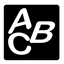 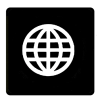 Introduce Shakespeare with a game – The Shakespeare Insult Kit.Students choose words from column 1,2 & 3 to make insults at each other. As a group write down as many things students know about Shakespeare as possible – include plays, facts etc. Use the PowerPoint to discuss information about Shakespeare and MacBethThe study of MacbethLet student know what the play of Macbeth is about and show the Movie Summary  – MacbethComplete Plot Summary“Macbeth is a play of contradiction and ambition. Driven to becoming King, Macbeth will kill all and any that get in his way. He puts his faith in the words and prophesies of three witches, after their first one (that he will become Thane of Cawdor) comes through. Macbeth's wife, Lady Macbeth, is instrumental is Macbeth's ambition, egging him on when he fears he has gone too far, and scheming of greatness.”
Act 1, Scene 1:Witches make a prophecy.Look at the differences in language and complete the Macbeth Word SearchUse Skwirk to download the podcast and have students listen to the language and follow on the print out. http://www.skwirk.com.au/index.php?option=com_class&view=contents&layout=chapterframe&yrid=0&subjid=0&modid=5731&cattitle=Scene1&catid=11028&bcumb=11027_19_161_810_11028&tab=b2Compare and contrast original text with modern text.Also use the scene from Youtube Act 1, Scene 7:Give background knowledge of scenes 2-6.(A soldier reports to Duncan that Macbeth killed Macdonwald -- Macbeth and Banquo joined forces to defeat Thane of Cawdor and King of Norway -- Duncan decides to give the Thane of Cawdor's title to MacbethWitches meet again -- Call Macbeth Thane of Glamis, Thane of Cawdor and king hereafter, foretelling his rise to power -- Macbeth learns that Duncan has given him the title of Thane of Cawdor -- Macbeth wonders if the witches' predictions of his becoming king will come trueMalcolm describes Cawdor's death to Duncan -- Duncan promises Banquo rewards for his services -- Duncan proclaims Malcolm his successor -- Duncan announces his intentions to visit Macbeth at Inverness, Macbeth's castleLady Macbeth reads a letter from Macbeth describing the witches' prophecy -- A messenger tells her of Duncan's visit, and she decides she will have to help Macbeth kill Duncan that nightLady Macbeth welcomes Duncan and his party cordially and makes the king feel comfortable)Read through Act 1, Scene 7 together – Modern text.Comprehension Question: How does Lady Macbeth convince Macbeth to Kill King Duncan?Act 2, Scene 2:Macbeth kills King Duncan.Watch this modern version of events.Using the modern script, available from http://nfs.sparknotes.com/macbeth/page_54.htmlGet the students to act out the scene changing the language to their own – record if you canMacbeth Literacy Workshop (Tuesday)Literacy stationsDiscuss the theme. Students look through current newpapers to find local articles that have similar themes. Students explain why.Vocabulary station – Meaning, drawing, words and sentenceShakespeare VS Modern language – match up Shakespearen language to currnet language used todayAct 3, Scene 1:Banquo suspects Macbeth had something to do with the king's murder -- Macbeth decides to get rid of Banquo and Fleance and gets two convicted murderers to do it for himCompare and contrast Macbeth to the following character/peoples using a Venn Diagram – Refer to Power PointAct 4, Scene 1:The witches, through visions, show Macbeth that he should beware of Macduff, that no one "born of woman" can harm him, that no one shall vanquish him "until Birnam Wood moves to Dunsinane Hill," and finally, that Banquo's descendants will be kings -- Macbeth decides to kill Macduff's family and servantsReflection & writing task; When have you made a decision to do something based on others telling you information? What was the outcome? Do you have any regrets? Did you learn from the incident? What advice would you have to others about listening to people?Macbeth Literacy Workshop (Tuesday)Literacy stationsStudents take a cut up sentence from Macbeth and arrange it into the appropriate sentence. Use the modern language chart from last week to write the modern version of the text.Vocabulary station – meaning, drawing, words and sentenceAct 5, Scene 8:Macbeth and Macduff meet -- Macbeth doesn't want to fight, but Macduff forces him to -- Macduff wins, beheading Macbeth -- Old Siward learns of his son's death, and, although sad, praises his son's courage -- Malcolm regains the throneWatch The Lion King and discuss similarities between the movieMake a timeline of event to show similaritiesIntroduce Shakespeare with a game – The Shakespeare Insult Kit.Students choose words from column 1,2 & 3 to make insults at each other. As a group write down as many things students know about Shakespeare as possible – include plays, facts etc. Use the PowerPoint to discuss information about Shakespeare and MacBethThe study of MacbethLet student know what the play of Macbeth is about and show the Movie Summary  – MacbethComplete Plot Summary“Macbeth is a play of contradiction and ambition. Driven to becoming King, Macbeth will kill all and any that get in his way. He puts his faith in the words and prophesies of three witches, after their first one (that he will become Thane of Cawdor) comes through. Macbeth's wife, Lady Macbeth, is instrumental is Macbeth's ambition, egging him on when he fears he has gone too far, and scheming of greatness.”
Act 1, Scene 1:Witches make a prophecy.Look at the differences in language and complete the Macbeth Word SearchUse Skwirk to download the podcast and have students listen to the language and follow on the print out. http://www.skwirk.com.au/index.php?option=com_class&view=contents&layout=chapterframe&yrid=0&subjid=0&modid=5731&cattitle=Scene1&catid=11028&bcumb=11027_19_161_810_11028&tab=b2Compare and contrast original text with modern text.Also use the scene from Youtube Act 1, Scene 7:Give background knowledge of scenes 2-6.(A soldier reports to Duncan that Macbeth killed Macdonwald -- Macbeth and Banquo joined forces to defeat Thane of Cawdor and King of Norway -- Duncan decides to give the Thane of Cawdor's title to MacbethWitches meet again -- Call Macbeth Thane of Glamis, Thane of Cawdor and king hereafter, foretelling his rise to power -- Macbeth learns that Duncan has given him the title of Thane of Cawdor -- Macbeth wonders if the witches' predictions of his becoming king will come trueMalcolm describes Cawdor's death to Duncan -- Duncan promises Banquo rewards for his services -- Duncan proclaims Malcolm his successor -- Duncan announces his intentions to visit Macbeth at Inverness, Macbeth's castleLady Macbeth reads a letter from Macbeth describing the witches' prophecy -- A messenger tells her of Duncan's visit, and she decides she will have to help Macbeth kill Duncan that nightLady Macbeth welcomes Duncan and his party cordially and makes the king feel comfortable)Read through Act 1, Scene 7 together – Modern text.Comprehension Question: How does Lady Macbeth convince Macbeth to Kill King Duncan?Act 2, Scene 2:Macbeth kills King Duncan.Watch this modern version of events.Using the modern script, available from http://nfs.sparknotes.com/macbeth/page_54.htmlGet the students to act out the scene changing the language to their own – record if you canMacbeth Literacy Workshop (Tuesday)Literacy stationsDiscuss the theme. Students look through current newpapers to find local articles that have similar themes. Students explain why.Vocabulary station – Meaning, drawing, words and sentenceShakespeare VS Modern language – match up Shakespearen language to currnet language used todayAct 3, Scene 1:Banquo suspects Macbeth had something to do with the king's murder -- Macbeth decides to get rid of Banquo and Fleance and gets two convicted murderers to do it for himCompare and contrast Macbeth to the following character/peoples using a Venn Diagram – Refer to Power PointAct 4, Scene 1:The witches, through visions, show Macbeth that he should beware of Macduff, that no one "born of woman" can harm him, that no one shall vanquish him "until Birnam Wood moves to Dunsinane Hill," and finally, that Banquo's descendants will be kings -- Macbeth decides to kill Macduff's family and servantsReflection & writing task; When have you made a decision to do something based on others telling you information? What was the outcome? Do you have any regrets? Did you learn from the incident? What advice would you have to others about listening to people?Macbeth Literacy Workshop (Tuesday)Literacy stationsStudents take a cut up sentence from Macbeth and arrange it into the appropriate sentence. Use the modern language chart from last week to write the modern version of the text.Vocabulary station – meaning, drawing, words and sentenceAct 5, Scene 8:Macbeth and Macduff meet -- Macbeth doesn't want to fight, but Macduff forces him to -- Macduff wins, beheading Macbeth -- Old Siward learns of his son's death, and, although sad, praises his son's courage -- Malcolm regains the throneWatch The Lion King and discuss similarities between the movieMake a timeline of event to show similaritiesIntroduce Shakespeare with a game – The Shakespeare Insult Kit.Students choose words from column 1,2 & 3 to make insults at each other. As a group write down as many things students know about Shakespeare as possible – include plays, facts etc. Use the PowerPoint to discuss information about Shakespeare and MacBethThe study of MacbethLet student know what the play of Macbeth is about and show the Movie Summary  – MacbethComplete Plot Summary“Macbeth is a play of contradiction and ambition. Driven to becoming King, Macbeth will kill all and any that get in his way. He puts his faith in the words and prophesies of three witches, after their first one (that he will become Thane of Cawdor) comes through. Macbeth's wife, Lady Macbeth, is instrumental is Macbeth's ambition, egging him on when he fears he has gone too far, and scheming of greatness.”
Act 1, Scene 1:Witches make a prophecy.Look at the differences in language and complete the Macbeth Word SearchUse Skwirk to download the podcast and have students listen to the language and follow on the print out. http://www.skwirk.com.au/index.php?option=com_class&view=contents&layout=chapterframe&yrid=0&subjid=0&modid=5731&cattitle=Scene1&catid=11028&bcumb=11027_19_161_810_11028&tab=b2Compare and contrast original text with modern text.Also use the scene from Youtube Act 1, Scene 7:Give background knowledge of scenes 2-6.(A soldier reports to Duncan that Macbeth killed Macdonwald -- Macbeth and Banquo joined forces to defeat Thane of Cawdor and King of Norway -- Duncan decides to give the Thane of Cawdor's title to MacbethWitches meet again -- Call Macbeth Thane of Glamis, Thane of Cawdor and king hereafter, foretelling his rise to power -- Macbeth learns that Duncan has given him the title of Thane of Cawdor -- Macbeth wonders if the witches' predictions of his becoming king will come trueMalcolm describes Cawdor's death to Duncan -- Duncan promises Banquo rewards for his services -- Duncan proclaims Malcolm his successor -- Duncan announces his intentions to visit Macbeth at Inverness, Macbeth's castleLady Macbeth reads a letter from Macbeth describing the witches' prophecy -- A messenger tells her of Duncan's visit, and she decides she will have to help Macbeth kill Duncan that nightLady Macbeth welcomes Duncan and his party cordially and makes the king feel comfortable)Read through Act 1, Scene 7 together – Modern text.Comprehension Question: How does Lady Macbeth convince Macbeth to Kill King Duncan?Act 2, Scene 2:Macbeth kills King Duncan.Watch this modern version of events.Using the modern script, available from http://nfs.sparknotes.com/macbeth/page_54.htmlGet the students to act out the scene changing the language to their own – record if you canMacbeth Literacy Workshop (Tuesday)Literacy stationsDiscuss the theme. Students look through current newpapers to find local articles that have similar themes. Students explain why.Vocabulary station – Meaning, drawing, words and sentenceShakespeare VS Modern language – match up Shakespearen language to currnet language used todayAct 3, Scene 1:Banquo suspects Macbeth had something to do with the king's murder -- Macbeth decides to get rid of Banquo and Fleance and gets two convicted murderers to do it for himCompare and contrast Macbeth to the following character/peoples using a Venn Diagram – Refer to Power PointAct 4, Scene 1:The witches, through visions, show Macbeth that he should beware of Macduff, that no one "born of woman" can harm him, that no one shall vanquish him "until Birnam Wood moves to Dunsinane Hill," and finally, that Banquo's descendants will be kings -- Macbeth decides to kill Macduff's family and servantsReflection & writing task; When have you made a decision to do something based on others telling you information? What was the outcome? Do you have any regrets? Did you learn from the incident? What advice would you have to others about listening to people?Macbeth Literacy Workshop (Tuesday)Literacy stationsStudents take a cut up sentence from Macbeth and arrange it into the appropriate sentence. Use the modern language chart from last week to write the modern version of the text.Vocabulary station – meaning, drawing, words and sentenceAct 5, Scene 8:Macbeth and Macduff meet -- Macbeth doesn't want to fight, but Macduff forces him to -- Macduff wins, beheading Macbeth -- Old Siward learns of his son's death, and, although sad, praises his son's courage -- Malcolm regains the throneWatch The Lion King and discuss similarities between the movieMake a timeline of event to show similaritiesIntroduce Shakespeare with a game – The Shakespeare Insult Kit.Students choose words from column 1,2 & 3 to make insults at each other. As a group write down as many things students know about Shakespeare as possible – include plays, facts etc. Use the PowerPoint to discuss information about Shakespeare and MacBethThe study of MacbethLet student know what the play of Macbeth is about and show the Movie Summary  – MacbethComplete Plot Summary“Macbeth is a play of contradiction and ambition. Driven to becoming King, Macbeth will kill all and any that get in his way. He puts his faith in the words and prophesies of three witches, after their first one (that he will become Thane of Cawdor) comes through. Macbeth's wife, Lady Macbeth, is instrumental is Macbeth's ambition, egging him on when he fears he has gone too far, and scheming of greatness.”
Act 1, Scene 1:Witches make a prophecy.Look at the differences in language and complete the Macbeth Word SearchUse Skwirk to download the podcast and have students listen to the language and follow on the print out. http://www.skwirk.com.au/index.php?option=com_class&view=contents&layout=chapterframe&yrid=0&subjid=0&modid=5731&cattitle=Scene1&catid=11028&bcumb=11027_19_161_810_11028&tab=b2Compare and contrast original text with modern text.Also use the scene from Youtube Act 1, Scene 7:Give background knowledge of scenes 2-6.(A soldier reports to Duncan that Macbeth killed Macdonwald -- Macbeth and Banquo joined forces to defeat Thane of Cawdor and King of Norway -- Duncan decides to give the Thane of Cawdor's title to MacbethWitches meet again -- Call Macbeth Thane of Glamis, Thane of Cawdor and king hereafter, foretelling his rise to power -- Macbeth learns that Duncan has given him the title of Thane of Cawdor -- Macbeth wonders if the witches' predictions of his becoming king will come trueMalcolm describes Cawdor's death to Duncan -- Duncan promises Banquo rewards for his services -- Duncan proclaims Malcolm his successor -- Duncan announces his intentions to visit Macbeth at Inverness, Macbeth's castleLady Macbeth reads a letter from Macbeth describing the witches' prophecy -- A messenger tells her of Duncan's visit, and she decides she will have to help Macbeth kill Duncan that nightLady Macbeth welcomes Duncan and his party cordially and makes the king feel comfortable)Read through Act 1, Scene 7 together – Modern text.Comprehension Question: How does Lady Macbeth convince Macbeth to Kill King Duncan?Act 2, Scene 2:Macbeth kills King Duncan.Watch this modern version of events.Using the modern script, available from http://nfs.sparknotes.com/macbeth/page_54.htmlGet the students to act out the scene changing the language to their own – record if you canMacbeth Literacy Workshop (Tuesday)Literacy stationsDiscuss the theme. Students look through current newpapers to find local articles that have similar themes. Students explain why.Vocabulary station – Meaning, drawing, words and sentenceShakespeare VS Modern language – match up Shakespearen language to currnet language used todayAct 3, Scene 1:Banquo suspects Macbeth had something to do with the king's murder -- Macbeth decides to get rid of Banquo and Fleance and gets two convicted murderers to do it for himCompare and contrast Macbeth to the following character/peoples using a Venn Diagram – Refer to Power PointAct 4, Scene 1:The witches, through visions, show Macbeth that he should beware of Macduff, that no one "born of woman" can harm him, that no one shall vanquish him "until Birnam Wood moves to Dunsinane Hill," and finally, that Banquo's descendants will be kings -- Macbeth decides to kill Macduff's family and servantsReflection & writing task; When have you made a decision to do something based on others telling you information? What was the outcome? Do you have any regrets? Did you learn from the incident? What advice would you have to others about listening to people?Macbeth Literacy Workshop (Tuesday)Literacy stationsStudents take a cut up sentence from Macbeth and arrange it into the appropriate sentence. Use the modern language chart from last week to write the modern version of the text.Vocabulary station – meaning, drawing, words and sentenceAct 5, Scene 8:Macbeth and Macduff meet -- Macbeth doesn't want to fight, but Macduff forces him to -- Macduff wins, beheading Macbeth -- Old Siward learns of his son's death, and, although sad, praises his son's courage -- Malcolm regains the throneWatch The Lion King and discuss similarities between the movieMake a timeline of event to show similaritiesIntroduce Shakespeare with a game – The Shakespeare Insult Kit.Students choose words from column 1,2 & 3 to make insults at each other. As a group write down as many things students know about Shakespeare as possible – include plays, facts etc. Use the PowerPoint to discuss information about Shakespeare and MacBethThe study of MacbethLet student know what the play of Macbeth is about and show the Movie Summary  – MacbethComplete Plot Summary“Macbeth is a play of contradiction and ambition. Driven to becoming King, Macbeth will kill all and any that get in his way. He puts his faith in the words and prophesies of three witches, after their first one (that he will become Thane of Cawdor) comes through. Macbeth's wife, Lady Macbeth, is instrumental is Macbeth's ambition, egging him on when he fears he has gone too far, and scheming of greatness.”
Act 1, Scene 1:Witches make a prophecy.Look at the differences in language and complete the Macbeth Word SearchUse Skwirk to download the podcast and have students listen to the language and follow on the print out. http://www.skwirk.com.au/index.php?option=com_class&view=contents&layout=chapterframe&yrid=0&subjid=0&modid=5731&cattitle=Scene1&catid=11028&bcumb=11027_19_161_810_11028&tab=b2Compare and contrast original text with modern text.Also use the scene from Youtube Act 1, Scene 7:Give background knowledge of scenes 2-6.(A soldier reports to Duncan that Macbeth killed Macdonwald -- Macbeth and Banquo joined forces to defeat Thane of Cawdor and King of Norway -- Duncan decides to give the Thane of Cawdor's title to MacbethWitches meet again -- Call Macbeth Thane of Glamis, Thane of Cawdor and king hereafter, foretelling his rise to power -- Macbeth learns that Duncan has given him the title of Thane of Cawdor -- Macbeth wonders if the witches' predictions of his becoming king will come trueMalcolm describes Cawdor's death to Duncan -- Duncan promises Banquo rewards for his services -- Duncan proclaims Malcolm his successor -- Duncan announces his intentions to visit Macbeth at Inverness, Macbeth's castleLady Macbeth reads a letter from Macbeth describing the witches' prophecy -- A messenger tells her of Duncan's visit, and she decides she will have to help Macbeth kill Duncan that nightLady Macbeth welcomes Duncan and his party cordially and makes the king feel comfortable)Read through Act 1, Scene 7 together – Modern text.Comprehension Question: How does Lady Macbeth convince Macbeth to Kill King Duncan?Act 2, Scene 2:Macbeth kills King Duncan.Watch this modern version of events.Using the modern script, available from http://nfs.sparknotes.com/macbeth/page_54.htmlGet the students to act out the scene changing the language to their own – record if you canMacbeth Literacy Workshop (Tuesday)Literacy stationsDiscuss the theme. Students look through current newpapers to find local articles that have similar themes. Students explain why.Vocabulary station – Meaning, drawing, words and sentenceShakespeare VS Modern language – match up Shakespearen language to currnet language used todayAct 3, Scene 1:Banquo suspects Macbeth had something to do with the king's murder -- Macbeth decides to get rid of Banquo and Fleance and gets two convicted murderers to do it for himCompare and contrast Macbeth to the following character/peoples using a Venn Diagram – Refer to Power PointAct 4, Scene 1:The witches, through visions, show Macbeth that he should beware of Macduff, that no one "born of woman" can harm him, that no one shall vanquish him "until Birnam Wood moves to Dunsinane Hill," and finally, that Banquo's descendants will be kings -- Macbeth decides to kill Macduff's family and servantsReflection & writing task; When have you made a decision to do something based on others telling you information? What was the outcome? Do you have any regrets? Did you learn from the incident? What advice would you have to others about listening to people?Macbeth Literacy Workshop (Tuesday)Literacy stationsStudents take a cut up sentence from Macbeth and arrange it into the appropriate sentence. Use the modern language chart from last week to write the modern version of the text.Vocabulary station – meaning, drawing, words and sentenceAct 5, Scene 8:Macbeth and Macduff meet -- Macbeth doesn't want to fight, but Macduff forces him to -- Macduff wins, beheading Macbeth -- Old Siward learns of his son's death, and, although sad, praises his son's courage -- Malcolm regains the throneWatch The Lion King and discuss similarities between the movieMake a timeline of event to show similaritiesIntroduce Shakespeare with a game – The Shakespeare Insult Kit.Students choose words from column 1,2 & 3 to make insults at each other. As a group write down as many things students know about Shakespeare as possible – include plays, facts etc. Use the PowerPoint to discuss information about Shakespeare and MacBethThe study of MacbethLet student know what the play of Macbeth is about and show the Movie Summary  – MacbethComplete Plot Summary“Macbeth is a play of contradiction and ambition. Driven to becoming King, Macbeth will kill all and any that get in his way. He puts his faith in the words and prophesies of three witches, after their first one (that he will become Thane of Cawdor) comes through. Macbeth's wife, Lady Macbeth, is instrumental is Macbeth's ambition, egging him on when he fears he has gone too far, and scheming of greatness.”
Act 1, Scene 1:Witches make a prophecy.Look at the differences in language and complete the Macbeth Word SearchUse Skwirk to download the podcast and have students listen to the language and follow on the print out. http://www.skwirk.com.au/index.php?option=com_class&view=contents&layout=chapterframe&yrid=0&subjid=0&modid=5731&cattitle=Scene1&catid=11028&bcumb=11027_19_161_810_11028&tab=b2Compare and contrast original text with modern text.Also use the scene from Youtube Act 1, Scene 7:Give background knowledge of scenes 2-6.(A soldier reports to Duncan that Macbeth killed Macdonwald -- Macbeth and Banquo joined forces to defeat Thane of Cawdor and King of Norway -- Duncan decides to give the Thane of Cawdor's title to MacbethWitches meet again -- Call Macbeth Thane of Glamis, Thane of Cawdor and king hereafter, foretelling his rise to power -- Macbeth learns that Duncan has given him the title of Thane of Cawdor -- Macbeth wonders if the witches' predictions of his becoming king will come trueMalcolm describes Cawdor's death to Duncan -- Duncan promises Banquo rewards for his services -- Duncan proclaims Malcolm his successor -- Duncan announces his intentions to visit Macbeth at Inverness, Macbeth's castleLady Macbeth reads a letter from Macbeth describing the witches' prophecy -- A messenger tells her of Duncan's visit, and she decides she will have to help Macbeth kill Duncan that nightLady Macbeth welcomes Duncan and his party cordially and makes the king feel comfortable)Read through Act 1, Scene 7 together – Modern text.Comprehension Question: How does Lady Macbeth convince Macbeth to Kill King Duncan?Act 2, Scene 2:Macbeth kills King Duncan.Watch this modern version of events.Using the modern script, available from http://nfs.sparknotes.com/macbeth/page_54.htmlGet the students to act out the scene changing the language to their own – record if you canMacbeth Literacy Workshop (Tuesday)Literacy stationsDiscuss the theme. Students look through current newpapers to find local articles that have similar themes. Students explain why.Vocabulary station – Meaning, drawing, words and sentenceShakespeare VS Modern language – match up Shakespearen language to currnet language used todayAct 3, Scene 1:Banquo suspects Macbeth had something to do with the king's murder -- Macbeth decides to get rid of Banquo and Fleance and gets two convicted murderers to do it for himCompare and contrast Macbeth to the following character/peoples using a Venn Diagram – Refer to Power PointAct 4, Scene 1:The witches, through visions, show Macbeth that he should beware of Macduff, that no one "born of woman" can harm him, that no one shall vanquish him "until Birnam Wood moves to Dunsinane Hill," and finally, that Banquo's descendants will be kings -- Macbeth decides to kill Macduff's family and servantsReflection & writing task; When have you made a decision to do something based on others telling you information? What was the outcome? Do you have any regrets? Did you learn from the incident? What advice would you have to others about listening to people?Macbeth Literacy Workshop (Tuesday)Literacy stationsStudents take a cut up sentence from Macbeth and arrange it into the appropriate sentence. Use the modern language chart from last week to write the modern version of the text.Vocabulary station – meaning, drawing, words and sentenceAct 5, Scene 8:Macbeth and Macduff meet -- Macbeth doesn't want to fight, but Macduff forces him to -- Macduff wins, beheading Macbeth -- Old Siward learns of his son's death, and, although sad, praises his son's courage -- Malcolm regains the throneWatch The Lion King and discuss similarities between the movieMake a timeline of event to show similaritiesIntroduce Shakespeare with a game – The Shakespeare Insult Kit.Students choose words from column 1,2 & 3 to make insults at each other. As a group write down as many things students know about Shakespeare as possible – include plays, facts etc. Use the PowerPoint to discuss information about Shakespeare and MacBethThe study of MacbethLet student know what the play of Macbeth is about and show the Movie Summary  – MacbethComplete Plot Summary“Macbeth is a play of contradiction and ambition. Driven to becoming King, Macbeth will kill all and any that get in his way. He puts his faith in the words and prophesies of three witches, after their first one (that he will become Thane of Cawdor) comes through. Macbeth's wife, Lady Macbeth, is instrumental is Macbeth's ambition, egging him on when he fears he has gone too far, and scheming of greatness.”
Act 1, Scene 1:Witches make a prophecy.Look at the differences in language and complete the Macbeth Word SearchUse Skwirk to download the podcast and have students listen to the language and follow on the print out. http://www.skwirk.com.au/index.php?option=com_class&view=contents&layout=chapterframe&yrid=0&subjid=0&modid=5731&cattitle=Scene1&catid=11028&bcumb=11027_19_161_810_11028&tab=b2Compare and contrast original text with modern text.Also use the scene from Youtube Act 1, Scene 7:Give background knowledge of scenes 2-6.(A soldier reports to Duncan that Macbeth killed Macdonwald -- Macbeth and Banquo joined forces to defeat Thane of Cawdor and King of Norway -- Duncan decides to give the Thane of Cawdor's title to MacbethWitches meet again -- Call Macbeth Thane of Glamis, Thane of Cawdor and king hereafter, foretelling his rise to power -- Macbeth learns that Duncan has given him the title of Thane of Cawdor -- Macbeth wonders if the witches' predictions of his becoming king will come trueMalcolm describes Cawdor's death to Duncan -- Duncan promises Banquo rewards for his services -- Duncan proclaims Malcolm his successor -- Duncan announces his intentions to visit Macbeth at Inverness, Macbeth's castleLady Macbeth reads a letter from Macbeth describing the witches' prophecy -- A messenger tells her of Duncan's visit, and she decides she will have to help Macbeth kill Duncan that nightLady Macbeth welcomes Duncan and his party cordially and makes the king feel comfortable)Read through Act 1, Scene 7 together – Modern text.Comprehension Question: How does Lady Macbeth convince Macbeth to Kill King Duncan?Act 2, Scene 2:Macbeth kills King Duncan.Watch this modern version of events.Using the modern script, available from http://nfs.sparknotes.com/macbeth/page_54.htmlGet the students to act out the scene changing the language to their own – record if you canMacbeth Literacy Workshop (Tuesday)Literacy stationsDiscuss the theme. Students look through current newpapers to find local articles that have similar themes. Students explain why.Vocabulary station – Meaning, drawing, words and sentenceShakespeare VS Modern language – match up Shakespearen language to currnet language used todayAct 3, Scene 1:Banquo suspects Macbeth had something to do with the king's murder -- Macbeth decides to get rid of Banquo and Fleance and gets two convicted murderers to do it for himCompare and contrast Macbeth to the following character/peoples using a Venn Diagram – Refer to Power PointAct 4, Scene 1:The witches, through visions, show Macbeth that he should beware of Macduff, that no one "born of woman" can harm him, that no one shall vanquish him "until Birnam Wood moves to Dunsinane Hill," and finally, that Banquo's descendants will be kings -- Macbeth decides to kill Macduff's family and servantsReflection & writing task; When have you made a decision to do something based on others telling you information? What was the outcome? Do you have any regrets? Did you learn from the incident? What advice would you have to others about listening to people?Macbeth Literacy Workshop (Tuesday)Literacy stationsStudents take a cut up sentence from Macbeth and arrange it into the appropriate sentence. Use the modern language chart from last week to write the modern version of the text.Vocabulary station – meaning, drawing, words and sentenceAct 5, Scene 8:Macbeth and Macduff meet -- Macbeth doesn't want to fight, but Macduff forces him to -- Macduff wins, beheading Macbeth -- Old Siward learns of his son's death, and, although sad, praises his son's courage -- Malcolm regains the throneWatch The Lion King and discuss similarities between the movieMake a timeline of event to show similaritiesAboriginal 8 Ways of LearningThe following ways of learning are incorporated throughout the program through pedagogical practices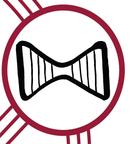 Deconstruct/ Reconstruct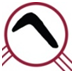 Story SharingSpecial Needs AdjustmentsSpecial Needs AdjustmentsSpecial Needs AdjustmentsSpecial Needs AdjustmentsSpecial Needs AdjustmentsSchool to WorkSchool to WorkSchool to WorkSchool to WorkScaffolding on all tasksUsing the modern language instead of Shakespearan Relate to current events through themes of MacbethScaffolding on all tasksUsing the modern language instead of Shakespearan Relate to current events through themes of MacbethScaffolding on all tasksUsing the modern language instead of Shakespearan Relate to current events through themes of MacbethScaffolding on all tasksUsing the modern language instead of Shakespearan Relate to current events through themes of MacbethScaffolding on all tasksUsing the modern language instead of Shakespearan Relate to current events through themes of MacbethA cultural understanding of the similarities and differences between themes from the renaissance period and toady and how not much has changed moving forwardA cultural understanding of the similarities and differences between themes from the renaissance period and toady and how not much has changed moving forwardA cultural understanding of the similarities and differences between themes from the renaissance period and toady and how not much has changed moving forwardA cultural understanding of the similarities and differences between themes from the renaissance period and toady and how not much has changed moving forwardAssessmentsAssessmentsAssessmentsAssessmentsAssessmentsAssessmentsAssessmentsAssessmentsAssessmentsTo record a scene from Macbeth using modern language. Students will take a scene from Macbeth, change it to the current language and record the scene using an ipad. To record a scene from Macbeth using modern language. Students will take a scene from Macbeth, change it to the current language and record the scene using an ipad. To record a scene from Macbeth using modern language. Students will take a scene from Macbeth, change it to the current language and record the scene using an ipad. To record a scene from Macbeth using modern language. Students will take a scene from Macbeth, change it to the current language and record the scene using an ipad. To record a scene from Macbeth using modern language. Students will take a scene from Macbeth, change it to the current language and record the scene using an ipad. To record a scene from Macbeth using modern language. Students will take a scene from Macbeth, change it to the current language and record the scene using an ipad. To record a scene from Macbeth using modern language. Students will take a scene from Macbeth, change it to the current language and record the scene using an ipad. To record a scene from Macbeth using modern language. Students will take a scene from Macbeth, change it to the current language and record the scene using an ipad. To record a scene from Macbeth using modern language. Students will take a scene from Macbeth, change it to the current language and record the scene using an ipad. Roles and ResponsibilitiesRoles and ResponsibilitiesRoles and ResponsibilitiesRoles and ResponsibilitiesRoles and ResponsibilitiesRoles and ResponsibilitiesRoles and ResponsibilitiesRoles and ResponsibilitiesRoles and ResponsibilitiesTeacherTeacherTeacherSLSOSLSOSLSOStudentStudentStudentComplete programMake professional judgements on students engagementSet assessment taskComplete programMake professional judgements on students engagementSet assessment taskComplete programMake professional judgements on students engagementSet assessment taskGather all resourcesCreate resources for literacy groupsWork with small groups assigned by teacherGather all resourcesCreate resources for literacy groupsWork with small groups assigned by teacherGather all resourcesCreate resources for literacy groupsWork with small groups assigned by teacherEngage and participate in all tasksAttempt assessment taskEngage and participate in all tasksAttempt assessment taskEngage and participate in all tasksAttempt assessment taskRisk Assessment – Dorchester ETU onlyRisk Assessment – Dorchester ETU onlyRisk Assessment – Dorchester ETU onlyRisk Assessment – Dorchester ETU onlyRisk Assessment – Dorchester ETU onlyRisk Assessment – Dorchester ETU onlyRisk Assessment – Dorchester ETU onlyRisk Assessment – Dorchester ETU onlyRisk Assessment – Dorchester ETU onlyResourcesResourcesSafety StrategiesSafety StrategiesIdentified HazardsIdentified HazardsIdentified HazardsControl StrategiesControl StrategiesTeacher EvaluationComments / VariationsTeacher EvaluationComments / VariationsThis subject area has been difficult for students to engage in due to the complexity of its vocabulary. Although students were able to see similar themes that are current today, they did not find a connection with the unit and even found the modern language text difficult to understand. The students worked well in the literacy groups and enjoyed short, hands-on activities. As much as this program was researched and scaffolded for the students, it was still difficult to engage them in Shakespearean text. It has incorporated the knowledge of the curriculum and a number of different resources to engage students but has not allowed for any work samples to be completed due to disengagement. To change this program, it may be advisable to look at many Shakespearn plays instead of just one over a short period of time. This program was only three weeks and Macbeth required more time to complete all the activities. Short activities associated with the specific  play may be a better way of exposing students to Shakespeare.This subject area has been difficult for students to engage in due to the complexity of its vocabulary. Although students were able to see similar themes that are current today, they did not find a connection with the unit and even found the modern language text difficult to understand. The students worked well in the literacy groups and enjoyed short, hands-on activities. As much as this program was researched and scaffolded for the students, it was still difficult to engage them in Shakespearean text. It has incorporated the knowledge of the curriculum and a number of different resources to engage students but has not allowed for any work samples to be completed due to disengagement. To change this program, it may be advisable to look at many Shakespearn plays instead of just one over a short period of time. This program was only three weeks and Macbeth required more time to complete all the activities. Short activities associated with the specific  play may be a better way of exposing students to Shakespeare.Date Commenced: 27 April 2016Date Finished: 20 May 2016Teachers Signature:Assistant Principals Signature: